Debreceni EgyetemÁltalános Orvostudományi Kar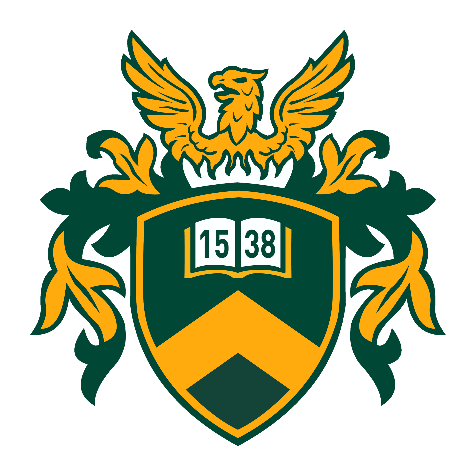 PÁLYÁZATI FELHÍVÁSKiemelkedő publikációk díjazásáraDebrecen20211. A pályázat céljaA Debreceni Egyetem Általános Orvostudományi Kar (a továbbiakban: DE ÁOK) Biofizikai és Sejtbiológiai Intézet által elindított pályázati program célja a minőségi publikációs tevékenység elősegítése az idegen nyelvű, ún. Q1 -es besorolású nemzetközi folyóiratokban történő tudományos közlemények közzétételének elismerésével. Pályázni azokkal a tudományos közleményekkel lehet, ahol a célcsoportba tartozó pályázó a közlemény első szerzője, az affiliációban feltüntetésre került a Debreceni Egyetem Általános Orvostudományi Kar, valamint a MTMT adatbázisba és a DE Tudóstérbe a közlemény feltöltésre került.A program keretében az alábbi célcsoportok támogathatók:azon PhD hallgatók, akik témavezetője a DE ÁOK Biofizikai és Sejtbiológiai Intézet munkavállalói;a DE ÁOK Biofizikai és Sejtbiológiai Intézetben dolgozó tanársegédek, tudományos segédmunkatársak, tudományos munkatársakaz MTA-DE Sejtbiológiai és Jelátviteli Kutatócsoport (ELKH) Biofizikai Intézetében dolgozó tudományos segédmunkatársak, tudományos munkatársak2. A díjazás formájaA célcsoport jogviszonyának megfelelően- ösztöndíj, céljuttatás vagy megbízási szerződés.A díj összege egyszeri bruttó 300.000.-Ft tudományos közleményenként.Megosztott első szerzőség esetén a díjat az első szerzők között egyenlő arányban kell felosztani.3. A pályázatok benyújtásának határidejeA pályázatokat 2021. augusztus 01-től jelen pályázati felhívás visszavonásáig lehet benyújtani.4. Benyújtható pályázatok számaJelen Pályázati Felhívás keretében egy Pályázó több pályázatot is benyújthat.5. A pályázatok benyújtásának módja és helyeA pályázatokat a DE ÁOK Biofizikai és Sejtbiológiai Intézet részére kell elektronikusan eljuttatni az alábbiak szerint: az Intézet hivatalos e-mail címére kell elküldeni az MTMT adatbázisban és a DE Tudóstérben már rögzített közlemény PDF változatát és/vagy az elérési linkjét.6. A pályázat irányítója és lebonyolítójaA pályázat szakmai irányítói és lebonyolítói a DE ÁOK Biofizikai és Sejtbiológiai Intézet, a Biofizikai Tanszék, a Biomatematikai Tanszék és a Sejtbiológiai Tanszék.A díj odaítéléséről a DE ÁOK Biofizikai és Sejtbiológiai Intézet igazgatója a tanszékvezetők előterjesztése alapján dönt.7. A díj finanszírozásának módjaA megítélt díjazás kifizetésének elindítására legkésőbb a pályázat elnyerését követő hónapban kerül sor.  Amennyiben a díjazott a Debreceni Egyetem munkavállalója: céljuttatás a Debreceni Egyetem PhD hallgatója: ösztöndíj-kiegészítés az MTA-DE Sejtbiológiai és Jelátviteli Kutatócsoport Biofizikai Intézetében dolgozó munkavállaló: megbízási szerződésformájában kerül kifizetésre a megítélt díjazás.